Writing Task-1Visits to and from the UK from 1979 to 1999, and the most popular countries visited by UK residents in 1999.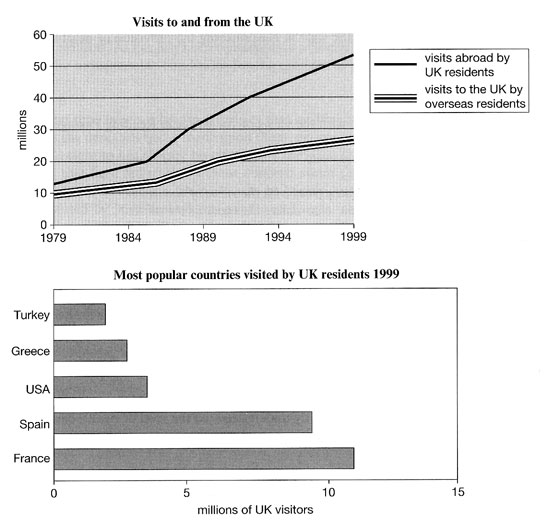 Task-2Education is not a luxury, but a basic human right and as such should be free for everyone irrespective of personal wealth.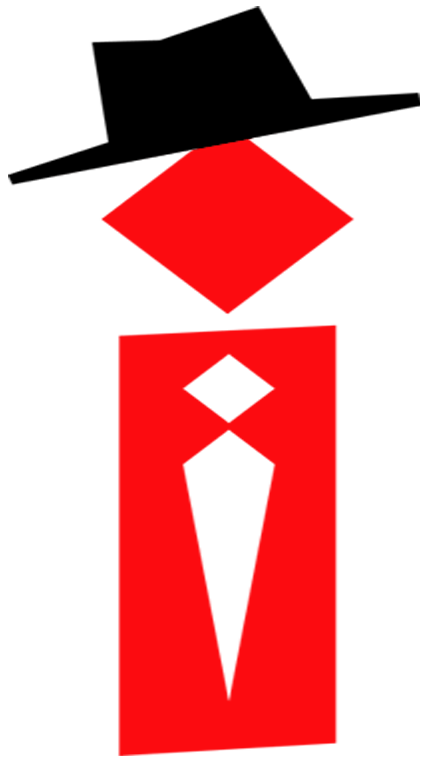 Do you agree or disagree?